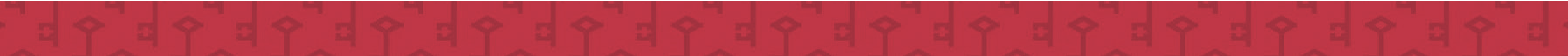 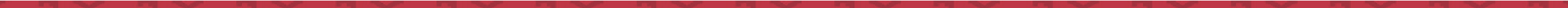 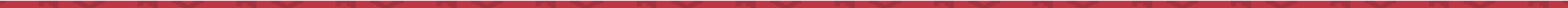 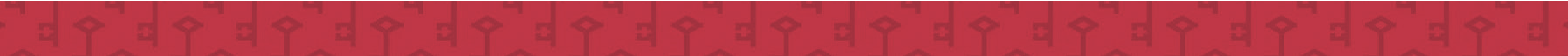 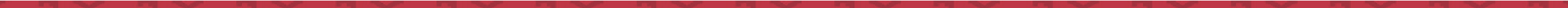 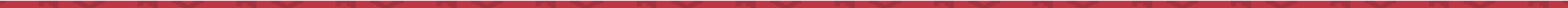 CHANGE OF ADDRESSAccount Name or NumberPlease tick all boxes that apply:				Change of correspondence address:	Change of registered or residential address:Change of business trading address:                                              NOTE: For Joint accounts holders - This change will update the correspondence address to all account holders.  All correspondence including the issuing of Bank stationery will be sent to the below stated correspondence address.I hereby inform the Bank that my address has changed to:Address: Included are the relevant supporting documents:For personal accounts:Certified true copy of a recent utility bill (date of issue should not exceed six months)   Other document (please specify) _________________________For corporate accounts:				Certified copy of the updated company profile or similar document (not required for correspondence or residential address change)Certified copy of the Minutes of the meeting (required for Companies that are not incorporated in Gibraltar)NOTE: A change of address may require the Bank to seek further supporting documentation including but not limited to the obtaining of an updated tax self-certification form where there has been a change in tax residency. Form to be signed in accordance with the Bank Mandate:Signature 							SignaturePrint Name 						Print NameCapacity in which signing	    Date (for corporate accounts)			          For Office Use Only:  Client Record Details	   CIF Number:CIF Name: 										YES 	 NOHas the form been fully completed and supporting documentation provided?Has the form been signed in accordance with the Bank Mandate and dated?		NOTE: A NO response to either of the above shall invalidate the change of address request form.									    	YES	 NOIn providing the change in address details has there also been a change in jurisdiction?			 N/A        YES 	 NO If YES to the above, has an updated tax self-certification been obtained with new tax residency details provided and the pertinent checklist completed accordingly?				If NO, reason to be provided: 		NOTE: Where there has been a change in tax residency and no supplemental documentation provided (including but not limited to the receipt of a fully completed tax-self certification form), the matter is to be referred to the Bank’s Tax Compliance Team.Signature of Bank Officer							Print Name 						Position						Date          		